公开招标采购文件项目编号：GXZFCG2018-004项目名称：龙游县广电总台同轴电缆采购（第三次）采购单位：龙游县广播电视总台代理机构：杭州广厦建筑咨询有限公司2018年9月目  录第一章 采购公告	1第二章 投标人须知	6前 附 表	6第三章 技术规范及要求	16第四章 合同主要条款	20第五章 评标办法及评分标准	28第六章 商务要求	31第七章 投标文件格式	36第一章 采购公告根据《中华人民共和国政府采购法》及政府采购管理有关规定，并经龙游县财政局政府采购监管科核准的采购计划和采购方式，受龙游县广播电视总台的委托，现就龙游县广电总台同轴电缆采购进行第三次招标，欢迎有意向的供应商参加本次采购活动。一、项目编号：GXZFCG2018-004二、采购项目名称：龙游县广电总台同轴电缆采购项目（第三次）。三、采购内容：龙游县广电总台同轴电缆采购，清单及技术要求详见第三章《采购需求及技术要求》。本次招标的电缆相关信息如下：注：各投标人报价不能高于招标方指定的最高限价。四、合格投标人的资格要求： 1、符合《政府采购法》第二十二条之规定；2、在中华人民共和国境内注册，具有独立法人资格，能承担本项目的供应商；3、本次招标不接受联合体形式的投标。4、关于信用记录：根据财库【2016】125号关于在政府采购活动中查询及使用信用记录有关问题的通知要求，采购代理机构将对供应商信用记录进行查询并甄别。①信用信息查询截止时点：投标截止时间。②查询渠道:“信用中国”（www.creditchina.gov.cn）“中国政府采购网”（www.ccgp.gov.cn）“浙江政府采购网” （http://www.zjzfcg.gov.cn）③信用信息查询记录和留存具体方式，采购代理机构经办人和监督人员将查询网页打印、签字与其他采购文件一并保存；④信用信息的使用规则：投标人存在不良信用记录的，其投标文件将作为无效投标被拒绝。不良信用记录指：被列入失信被执行人、重大税收违法案件当事人名单、政府采购严重违法失信行为记录名单或浙江省政府采购网曝光台中尚在行政处罚期内的。五、招标文件发售时间和地点：于2018年 9 月13日至2018年9月20日上午8:30-12:00、下午14:30-17:30(节假日除外)到杭州广厦建筑咨询有限公司龙游分公司（龙游县人民路316号阳光水岸10栋206室）购买招标文件。招标文件工本费伍佰元，售后一概不退（供应商报名或购买标书的行为不能证明其符合投标人资格要求）。六、购买招标文件时应提供以下资料（复印件需加盖单位公章）：1、投标人营业执照副本复印件；2、法定代表人授权委托书（授权委托书须明确被授权人姓名、身份证号码、采购项目名称、项目编号、联系电话等）；3、报名人身份证复印件；4、代理商投标的还需提供厂商提供的原厂唯一代理授权书。七、投标保证金见招标文件：招标保证金缴纳及退还事项八、投标截止时间和地点：投标人应于2018年10 月 10 日9 时 30 分前将投标文件密封送交到龙游县公共资源交易中心327室（龙游县荣昌广场行政办公楼3楼），逾期送达作无效标处理。十、开标时间和地点：本次招标将于2018年 10 月 10日 9时 30 分在龙游县公共资源交易中心评标室（龙游县荣昌广场行政办公楼3楼）开标，投标人应当派代表出席开标会议。十一、招标文件发布及下载地址：浙江政府采购网          （http://www.zjzfcg.gov.cn）龙游县公共资源交易中心网（http://www.lyxztb.com）十二、业务咨询：杭州广厦建筑咨询有限公司    联系人：姜先生  13735076512龙游县广播电视总台          联系人：洪女士  0570-7368951十三、提交答疑截止时间：如对招标文件有异议，请在2018年 9 月 20日17:30 时前以书面形式提出，逾期概不受理。十四、答疑回复时间：招标文件的答疑、补充、修改等于2018年9 月 21日17:30时前在浙江政府采购网、龙游县公共资源交易中心网公布，请各投标人必须自行关注。十五、其他：   1、未注册加入浙江省政府采购供应商库的供应商一旦被确定为中标供应商，应当在《中标通知书》发出前的三个工作日内按《关于印发浙江省政府供应商注册及诚信管理暂行办法通知》[浙财采监字〔2009〕28号]文件的规定进行注册申请，否则，杭州广厦建筑咨询有限公司将拒绝向其发出《中标通知书》，并可以直接推荐排名次之的投标人为中标人，或者重新组织招标。2、质疑和投诉：投标人如认为招标文件、采购过程和中标结果使自身的合法权益受到损害的，可以在知道或者应知其权益受到损害之日起七个工作日内，以书面形式向杭州广厦建筑咨询有限公司提出质疑。投标人对杭州广厦建筑咨询有限公司的质疑答复不满意或者未在规定时间内作出答复的，可以在答复期满后十五个工作日内向龙游县财政局政府采购监管科投诉（联系人：李女士，电话：0570-7011687）。龙游县广播电视总台杭州广厦建筑咨询有限公司2018年9月12日投标保证金缴纳及退还事项 温馨提醒：    ㈠本项目投标保证金通过龙游县公共资源交易中心采购保证金自助查询退还系统确认，由本项目（标段）专属识别码自动关联至项目（标段）。          步骤①按要求填写识别码汇款→②通过专属识别码关联项目（标段）→③打印投标保证金查询记录表装订入投标文件（已关联成功的可查询打印，未成功关联的无法查询打印）㈡因涉及后续投标文件制作，请各投标人提前3天缴纳投标保证金，以免影响投标文件制作进度。㈢未按本招标文件规定的步骤和要求操作而导致①保证金无法关联项目（标段）的，②投标文件中无投标保证金查询记录表的，均取消投标资格，后果由投标单位自行承担。 投标保证金：人民币壹万元整交付方式:电汇/网上银行(必须从投标单位账户汇出，拒绝现金方式)收款单位（户名）:龙游县公共资源交易中心开户银行：浙江龙游农村商业银行股份有限公司银行账号：201000013409698本项目专属保证金识别码：1536766165    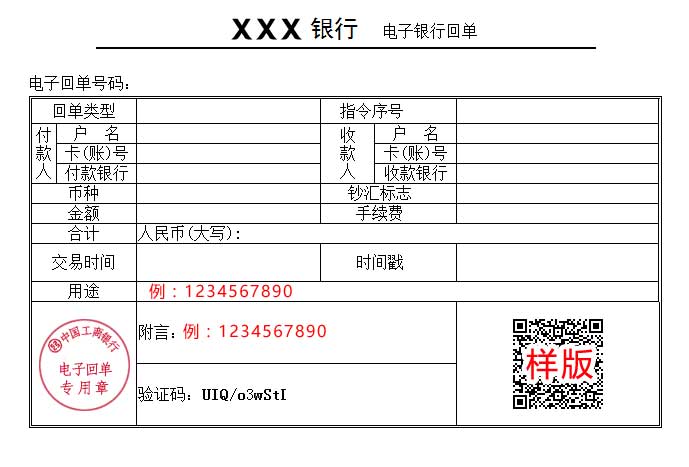 注：上图为汇款样版，投标单位在汇款时必须在用途/附言/摘要/备注等栏中正确填写本项目（标段）专属十位阿拉伯数字识别码（只需十位数字，不得有其他文字字母），否则无法关联本项目（标段）。因各银行推送信息有别，若出现用途、附言、摘要或备注等多处空白，请都填上识别码，以便中心保证金系统能及时准确关联项目。一、保证金关联成功：投标供应商在缴纳保证金后必须通过交易中心网站首页左侧［采购保证金查询］栏目打印投标保证金查询记录表作为保证金缴纳凭证，作为实质性响应文件放入投标文件中。保证金关联未成功：投标单位缴纳保证金后，由于各种原因未能与项目（标段）关联的，请到交易中心网-资料下载-政府采购栏下载［投标保证金关联申请表］传真至05707261771办理人工关联。关联后上述打印投标保证金查询记录表作为保证金缴纳凭证，作为实质性响应文件放入投标文件中。二、保证金递交时间：投标单位必须提前缴纳投标保证金，并确保在投标文件递交截止时间前到账且成功关联项目（标段）。保证金缴纳方名称必须和投标单位名称一致，不允许以分公司、子公司、个人等其他名义缴纳，否则保证金视同未缴纳。投标保证金必须按项目（标段）一次性足额缴纳，若多缴、少缴，多标段混交，系统都将无法确认，保证金视同未缴纳。三、投标保证金退还：   （1）在招标过程正常情况下，投标保证金按以下规定退还：中标通知书发出后三个工作日内，系统原路退还未中标单位的投标保证金。已缴纳保证金且成功关联项目的，但因各种原因未参与投标的，或评审期间被废标的，其保证金均在中标通知书发出后三个工作日内，系统原路退还其单位。中标人保证金按招标文件要求由系统原路退还。   （2）遇招标项目有投诉等特殊情况，在特殊情况处理期间，暂缓退还所有投标单位的投标保证金；特殊情况处理完毕，系统按前条规定退还。       （3）招标项目中止或流标的，系统将在招标人发布中止或流标公告后三个工作日内原路退还所有投标单位的投标保证金。重新招标的项目重新分配识别码，投标单位必须重新按要求缴纳，并重新打印投标保证金查询记录表。   （4）投标单位在参加投标过程中，如有违反国家法律法规规章或招标文件规定，出现不予退还投标单位投标保证金情形的，根据采购监管部门通知，系统不再退还给投标单位。    （5）若企业名称、开户信息有变更，请递交相关变更材料。   （6）投标单位缴纳保证金后，由于各种原因未能与项目（标段）关联的，其保证金的退还请到交易中心网-资料下载-政府采购栏下载［投标保证金退还申请表］传真至05707261771办理退还手续。四、其他：交易中心收款后不再采用传统方式向缴款人出具收款收据，同时在交易中心退还保证金时，缴款人也不需要向交易中心提供收款收据。缴款人可通过系统自助查询是否退还。 其余关于保证金未尽事宜，详见交易中心网-资料下载-政府采购栏《关于采购保证金启用自助查询退还系统的通知》。投标人须知前 附 表一、总则1．适用范围本招标文件仅适用于龙游县广电总台同轴电缆采购项目。2．项目说明项目说明包括项目名称、实施地点、项目实施规模及范围、工期要求、系统维护期。详见投标须知相关标项。3．定义3.1 “招标人”系指“龙游县广播电视总台”。3.2 “投标人”系指向招标人提交投标文件的供应商。3.3 “招标组织人”系指“杭州广厦建筑咨询有限公司”3.4 “货物”系指投标人按投标文件规定向采购人提供的商品、机械、仪器仪表、备品备件、工具、手册及其他有关技术资料和材料。3.5 “服务”系指招标文件规定投标人须承担的安装、调试、技术协助、校准、培训以及其他类似的义务。3.6 “▲”系指按本招标文件要求投标人必须实质性响应的条款，有任何一项缺失或非实质性响应将取消其投标资格。▲4．合格的投标人详见笫一章采购公告笫四条：合格投标人的资格要求。5．采购方式5.1本次采购采用公开招标方式采购。投标委托投标人须携带居民身份证原件，如投标人不是法定代表人，须持有法定代表人出具的授权委托书原件出席开标会议。授权委托书须法定代表人签字，加盖单位公章，缺项不予认可，投标文件作无效标处理。7．投标费用7.1投标人应自行承担所有与参加本次招标有关的费用。不论招标的结果如何，招标组织人在任何情况下均无义务和责任承担这些费用。8.资格审查本次招标采取开标后资格审查，招标组织人不保证所有报名或购买招标文件的投标人都符合合格投标人资格要求。二、招标文件1．招标文件1.1 招标文件由招标文件目录所列内容组成。1.2 投标人应详细阅读招标文件的全部内容，按招标文件的要求提供投标文件，并保证所提供的全部资料的真实性，以使投标对招标文件做出实质性响应，否则，投标可能被拒绝。2．招标文件的澄清和修改2.1 任何要求对招标文件进行澄清的投标人，均应按招标公告中规定的时间和通讯地址，以书面形式（如信件、传真等）送达招标组织人，在规定时间内未收到质疑则视为各投标人均对此无异议。招标组织人对规定时间前收到的任何澄清将以书面形式予以答复，并在招标公告所列网址上予以发布。无论是招标人根据需要主动对招标文件进行必要的修改或是根据投标人的要求对招标文件做出答复（答复中不包括问题的来源），并视为本招标文件的组成部分。2.2 因其他紧急情况影响本项目正常招标活动的，招标组织人将于投标截止日期5天前书面通知所有已报名的投标人。2.3 不论招标人向投标人发送的资料文件，还是投标人提出的问题，均采用书面形式，任何口头提问及答复一律无效。2.4 当招标文件、澄清（答疑）纪要内容相互矛盾时，以最后发出的通知（或纪要）或修改文件为准。2.5 若有必要，招标人将酌情延长递交投标文件的截止日期。三、投标文件的编制1、投标文件1.1投标人应仔细阅读招标文件规定的所有内容，以保证能全面准确理解招标文件，并按照招标文件要求，详细编制投标文件，投标文件内容必须针对本次招标响应。1.2投标人必须按招标文件的要求提供相关资料，并对招标文件中提出的所有内容要求给予实质性响应，须保证投标文件的准确、真实、明确。投标文件响应内容对招标文件要求如有偏离均应填写偏离表，如不填写，采购人有权视作投标文件完全响应招标文件要求。2、投标文件的组成2.1【商务报价文件】（包括以下内容，装订成册并单独密封）▲1）投标函▲2）开标一览表▲3）产品价格组成表4）提供国家企业信用公示系统-小微企业名录中查询结果打印件（查询截止时间为开标截止时间前3日止）和提供中小企业声明函（仅小微企业须提供）5）监狱企业声明函（仅监狱企业须提供）6）残疾人福利性单位声明函（仅残疾人福利性单位须提供）2.2【资信技术文件】（包括以下内容，装订成册并单独密封）1）偏离表、产品技术澄清表、综合澄清表（含优惠条款）、评标对照表和供货能力承诺；2）法定代表人资格证明书/法定代表人授权书；3）企业营业执照、税务登记证及组织机构代码证复印件（或三证合一）；4）投标产品入网许可证复印件；若为代理商，还需要提供生产厂家的代理授权证明；5) 2016年至今投标产品具有省级（含）以上权威机构鉴定的检测报告复印件；6) 提供证明投标人生产能力及供应能力：包括资质（含环保许可证）、组织机构、研发机构、软硬件设施、生产设备，检测、检验仪器、仪表设备的先进性、数量等供货实施能力及质量控制等；7）投标人自2016年1月1日以来同类产品在运营商中的业绩证明材料（提供中标通知书、合同复印件，原件备查）；8)针对本项目的技术方案（对所投产品的物理结构及结构参数、所用主要原材料及原材料特性、投标人所投产品电气特性、技术要求、性能指标、所投产品机械要求和温度特性等内容进行详细描述）；9）投标人生产设备及检验设备的清单及证明材料；10）售后服务机构的情况，包括售后服务方案及承诺与运维方案、数量、分布情况、人员水平、备品备件库；免费保修期限、保修期内服务承诺、备品备件支持、免费保修期外服务方案，其它服务承诺等；11）投标人质量保证体系认证证书复印件（如有）12）提供投标产品详细清单，包含具体品牌型号、规格、配置、规格等；13）商务条款和技术规范及要求点对点应答；14）本项目调试、验收标准及检测办法等情况的具体说明；15）针对本项目的优惠承诺；16）如投标文件上加盖的是投标专用章，则还需提供投标专用章的授权证明文件，该证明文件须加盖公章；▲17）投标保证金查询记录表；18）招标采购文件要求提供的其他资料；19）投标人认为需要提供的其他投标文件和资料。3、投标文件的语言及计量3.1投标文件以及投标方与招标方就有关投标事宜的所有来往函电，均应以中文汉语书写。▲3.2投标计量单位，招标文件已有明确规定的，使用招标文件规定的计量单位；招标文件没有规定的，应采用中华人民共和国法定计量单位（货币单位：人民币元）。    4、投标报价4.1投标报价应按招标文件中相关附表格式填写。▲4.2投标报价包括完成所有产品供货及履行所有规定服务所产生的全部费用。产品及服务须达到招标文件规定的质量标准及使用要求。▲4.3投标文件只允许有一个报价（含单项），有选择的或有条件的报价将不予接受。▲4.4各投标方单品报价不能高于招标方指定的最高限价。5、投标文件的有效期5.1.投标文件递交截止之日起90日内。5.2.特殊情况下，在原投标文件有效期截止之前，招标人可要求投标人同意延长投标文件有效期。这种要求与答复均应以书面形式提交。供应商可拒绝招标人的这种要求，其保证金将不会被没收。接受延长投标文件有效期的投标人将不会被要求和允许修正投标文件，而只会被要求相应地延长其投标保证金的有效期。在这种情况下，保证金的退还和没收的规定将在延长了的有效期内继续有效。6．投标保证金缴纳及退还事项：详见公告附件    6.1投标人须缴纳投标保证金，作为投标文件的一个组成部分。6.2出现下列任何一种情况，投标保证金将由招标组织人不予退还。6.2.1投标人在投标文件有效期前撤回其投标文件；6.2.2 投标人提供的有关资料、资格证明文件被确认是不真实的；6.2.3中标通知书发出之日（网上公示日期为准）起7日内，中标人不与招标人签订合同；6.2.4中标人未按规定提供履约保证金；6.2.5投标人有违反政府采购相关法律法规的。7．投标文件的签署及规定7.1 组成投标文件的各项资料均应遵守本条。7.2 投标人必须填写全称，同时由法定代表人或授权委托人签字并加盖单位公章。7.3 投标文件分商务报价文件、资信技术文件，分别密封装袋。商务报价文件、资信技术文件均为一式五份，其中正本一份，副本四份。▲资信技术文件不得含本次投标报价，否则以无效标处理。在每份投标文件上要明确注明“正本”或“副本”字样。如果正本与副本有差异，以正本为准。（要求提供的原件应单独装袋提交开标现场备查）7.4 投标文件（正、副本）均须用A4纸打印，有落款处必须由投标人法定代表人或授权委托人签字并加盖单位公章。7.5投标人必须保证所有文件的真实性，招标组织人有权随时检查文件原件，如有虚假，则取消其投（中）标资格。7.6 投标文件因字迹潦草或表达不清所引起的后果由投标人负责。7.7 投标人应认真阅读招标文件中所有的内容，包括投标人须知、招标项目说明及产品规格需求、投标文件的编制及其附件格式等。如果投标人编制的投标文件实质上不响应招标文件的要求，其投标文件将被招标人拒绝。7.8 投标人被视为已充分熟悉本招标项目的各项要求及招、投标工作程序、规定和履行合同等一切情况。四、投标文件的递交方式1．投标文件的密封和标记投标文件中应按以下方法封装：1.1投标人将资信技术文件、商务报价文件分别装入不同的密封袋内，密封袋封口处应有单位公章。封皮上写明项目名称、项目编号、投标人名称、并注明商务报价文件、资信技术文件、“开标前不得启封”字样。具体书写格式见附件。1.2 投标人未按上述要求密封、签字、盖章及加写标记的，招标人有权拒收投标文件。2．投标截止时间、递交、修改和撤回2.1 投标人应在投标人须知前附表规定投标截止时间前将投标文件送交至龙游县公共资源交易中心，逾期招标人将拒绝接受送达的投标文件。2.2 投标人在投标截止时间之前，可以对已提交的投标文件进行修改或撤回，但投标人必须在规定投标截止时间之前将修改或撤回的书面通知递交到招标人；投标截止时间后，投标人不得撤回、修改投标文件。修改后重新递交的投标文件应当按本招标文件的要求签署、盖章和密封。五、开标、评标和定标1、开标1.1 招标组织人在招标文件规定的时间和地点公开开标，投标人须派授权委托人准时参加，并提供身份证原件和法人代表授权书原件核验。1.2开标前将由公证人员或招标组织人当众检验招标文件的密封情况，确认无误后方可进行拆封评标。2、评标委员会2.1 招标人将根据招标采购项目的特点组成五人评标委员会。其成员由专家、招标人代表等组成。评标小组对投标文件进行审查、质疑、评估和比较。2.2 询标期间，投标人法人代表或法人委托人必须在场。3、对投标文件的审查和响应性的确定3.1 评标时，招标人将组织审查投标文件是否完整，要求的保证金是否已提供，文件是否恰当地签署。若文字大写表示的数据与数字表示的有差别，则以文字大写表示的数据为准。若投标人拒绝接受上述修正，其投标将被拒绝。3.2 如果确定投标人无资格履行合同，其投标将被拒绝。4、评标方法和定标4.1评标办法采用综合评分法，最大限度地满足招标文件中规定的各项综合评价标准且综合得分最高的投标人，将被推荐为中标候选人。4.1.1开标后，评标委员会首先对投标人的资信技术文件等进行审查。凡不符合有关规定或不响应招标文件要求的投标书将不进入评标范围。评标委员会以开标、审标、询标情况为基本依据，对有效的投标书及其投标人按评标内容进行分析、评议，并采用百分制综合评分,以总分最高者作为中标候选人，次高者为备选单位。先评资信技术标，再算报价分。评标过程中如发现有异常情况，由评标委员会集体讨论决定。4.1.2综合得分相同者，以报价低者作为中标候选人;综合得分相同且报价相同，则技术指标优劣决定中标候选人。4.1.3.总分计算A、资信技术得分由各评委根据第五章评标办法及评分标准，对各投标人的项目技术进行书面审核和评论后，由各评委独立酌情给分，打分时保留小数1位，每人一份评分表，并签名。在统计得分时，如果发现某一单项评分超过评分细则规定的分值范围，则该张评分表无效。投标人项目技术最终得分为评标专家组成员的有效评分的算术平均值。计算时保留小数2位，小数点采用四舍五入方法。B、商务报价分按第五章评标办法及评分标准计算给分;C、最终得分汇总：最终得分=资信技术得分+价格分4.1.4客观公正对待所有投标人，对所有投标评价，均采用相同的程序和标准。4.1.5在评标、投标期间，投标人不得向评标小组成员询问评标情况，不得进行旨在影响评标结果的活动。4.1.6为保证定标的公正性，在评标过程中，评标成员不得与投标人私人交换意见。在评标工作结束后，凡与评标情况有接触的任何人不得也不应将评标情况扩散出评标成员之外。4.1.7招标人对中标结果不作任何说明和解释，也不回答任何提问，不退还投标文件。4.2评审时发现投标人的报价明显高于其市场报价或低于成本价的, 评审小组可以要求该投标人书面说明并提供相关证明材料。该投标人不能合理说明原因并提供证明材料的，评审小组应将该投标人的采购响应文件作无效处理，同时采购组织机构将该情况报县财政部门，并视情将其列入不良供应商名单。六、质疑和投诉1、成交候选结果公示3个工作日，在此期间，如有异议，请以书面形式向杭州广厦建筑咨询有限公司提出质疑，但需对质疑内容的真实性承担责任。2、 在收到投标人的书面质疑后7个工作日内作出答复，并以书面形式通知有质疑投标人，但答复的内容不涉及商业秘密。3、有质疑投标人对杭州广厦建筑咨询有限公司的答复不满意或者未在规定的时间内作出答复的，可以在答复期满后15个工作日内向龙游县财政局政府采购监管科投诉。（联系人：李女士，电话：0570-7011687）七、授予合同1、合同授予标准1.1成交候选供应商在公示期间经查有违法违规现象的，取消其成交候选资格，推荐排名次之的供应商为成交候选供应商，若第二名在公示期间经查有违法违规现象的，取消其成交候选资格，本次采购失败。1.2公示后无异议后，经招标人确认，龙游县财政局政府采购监管科备案后，确定中标人。成交结果在浙江政府采购网、龙游县公共资源交易中心网予以公布，杭州广厦建筑咨询有限公司发出成交确认书。1.3经县财政局政府采购监管科备案后，由招标人签发政府采购成交确认书。成交确认书对招标人和确认成交供应商均具有法律效力。成交确认书发出后，招标人改变成交结果的，或者中标人放弃成交项目的，应当依法承担法律责任。1.4在成交确认书发出后七日内，中标人应按成交通知书指定的时间、地点与招标人签订合同。招标文件、中标人的投标文件及澄清文件等，均为签订合同的依据。1.5招标人与中标人签署合同协议，杭州广厦建筑咨询有限公司作为鉴证人共同签订（合同上请标明采购编号）。合同一式七份，招标人、中标人双方各执二份，县公共资源交易中心、财政局政府采购监管科、杭州广厦建筑咨询有限公司各留存一份。中标人凭鉴证、备案后的合同到县公共资源交易中心退取投标保证金。2、授予合同时变更数量的权利政府采购合同履行中，招标人需追加与合同标的相同的货物、工程或者服务的，在不改变合同其他条款的前提下，可以与供应商签订补充合同，但所补充合同的采购金额不得超过原采购金额的10%。3、履约保证金：无。4、付款方式（按批次支付）：货到验收合格，并在收到乙方提供的对应发票后六个月内支付发票总额的100%。5、采购代理服务费招标代理服务费：成交人须向代理机构交纳代理服务费。代理服务费按国家计委计价格[2002] 1980号规定计取，收取人民币5000元。代理费用不在报价中单列，该费用必须在发出成交通知书前一次性付清，请投价人在报价时予以考虑。八、投标响应无效条款1、有下列情况之一者其投标或成交无效：不符合本次招标供应商资格要求的或超范围经营的；未按规定递交投标文件的、或资信技术标和商务报价标不分开密封的；应盖章而未盖章的、应有法定代表人或委托代理人签字而未签的；投标代表人未能出具身份证明或与法定代表人授权委托人身份不符的；逾期提交投标保证金或不按规定提交投标保证金的；本招标文件提出要求响应而未响应实质性条款（带▲号）的，或评标小组认定有重大偏离或保留的；招标文件要求投标人提供样品而未提供或样品不合格的；提供虚假材料及证明文件的；资信技术标中含有本次投标报价的；有选择的投标或报价的；报价不采用印刷体打印的；报价超出最高限价的；不符合法律、法规和招标文件规定的其他实质性要求。九、废标的情形采购中，出现下列情形之一的，应予废标。废标后，采购人应将废标理由通知所有投标方：1、符合专业条件的供应商不足三家的；    2、出现影响采购公证的违法、违规行为的；3、供应商的报价均超过了采购预算，采购人不能支付的；4、因重大变故，采购任务取消的。5、投标方单品报价高于招标方指定的最高限价的。第三章 技术规范及要求概述本技术规范未规定的其它技术要求应不劣于中国国家标准、通信行业标准、广电行业标准的要求。本技术规范书未标明日期的中国国家标准、通信行业标准、广电行业标准均使用最新版本（截至到发标日）。投标人必须对本技术规范书的每一条款做出明确答复，并给出所供产品的详细技术数据。诸如“已知”、“理解”、“注意”或“同意”等不明确、不具体的答复视为不满足。投标人至少应提供包括以下内容的技术文件：同轴电缆制造厂家的名称和同轴电缆制造地点。同轴电缆的技术标准、生产工艺、制造方法、检测设备及质量保证措施。各种规格电缆结构尺寸及误差范围，包括以下几个部分：截面图及各部分的详细尺寸。铝塑复合膜厚度及宽度，各种电缆上的搭接宽度各种电缆编织线标称直径及生产用的编织角、编织密度、填充系数同轴电缆所用主要原材料（包括但不限于内导体、内外护套、物理发泡绝缘体、铝塑复合膜及编织网材料）的技术标准、生产厂家、产地。必须报出针对本次入围选型所采用的原材料，不可同时列出两种同类材料或不同产地待选。投标产品的电性能指标（5—1000MHZ）：测试项目见GY/T135-1998表3《电缆的电气性能》。投标产品气候及机械耐久性能。同轴电缆使用寿命应≧25年，投标人应说明保证同轴电缆寿命的有关技术措施。权威机构鉴定测试报告。投标人需要说明的其它事宜。同轴电缆标识：SYWV-75-5（单护套/单护套自承式），护套上印有用户指定标志、型号、米标、生产单位、生产日期等。技术要求：生产的物理发泡聚乙烯同轴电缆其性能必须满足GY/T135-1998广电总局I类同轴电缆标准。聚乙烯物理发泡设备为国际先进设备。内导体材料：内导体材料为铜导体，采用表面未氧化的单根纯圆铜线。外导体材料：外导体材料为铝管，铝管厚度≥0.35mm。电缆结构要求：（统一各厂家结构尺寸以便和电缆连接头相配）对于SYWV-75-5单护套同轴电缆需具备以下技术要求：环境条件：环境温度：-25℃~~~~+70℃；（聚氯乙烯护套） -40℃~~~~+70℃；（聚乙烯护套）相对湿度：当温度为40±2℃时，为90%~~95%：电气性能:导体的连续性应符合GB/T12269第8条的规定，其它电气性能应符合下表规定。电缆气候和机械耐久性能应符合下表的规定:护套材料要求：10.1 双护套材料外套为国内外知名品牌的高密度PE全新料，内护套为国内外知名品牌的高密度PVC新料。其材料密度及厚度必须符合招标人要求。护套材料颜色可根据采购方要求定制。10.2 SYWV-75-5单护套同轴电缆外护套材料采用聚氯乙烯材质。电缆包装：每捆电缆两头均需套用防水堵头，电缆外层采用防水塑料膜包扎紧密并安全可靠包装。第四章 合同主要条款浙江省政府采购合同指引项目名称：龙游县广电总台同轴电缆采购项目项目编号：GXZFCG2018-004甲方：龙游县广播电视总台乙方：甲乙双方根据《中华人民共和国民法通则》、《中华人民共和国合同法》及其他法律、法规的规定，经过充分沟通和协商，就甲方向乙方采购甲方所需的产品签订本合同以昭信守。甲方向乙方订购合同标的项下的产品，均参照本合同条款执行。一、合同标的甲方向乙方购买如下货物：                                                         单位（人民币）以上价格为乙方运抵甲方指定交货地点、并卸货到甲方指定位置的价格，并已包含甲方要求送货到点和零星采购时发生的生产、运输等所有成本，具体技术指标以甲方同轴电缆招标文件及其补充文件的技术要求为准。甲方及甲方分子公司的实际采购单价不高于上表约定的单价。合同标的货物的运费、保费由乙方承担。本次标的产品的价格与铜价挂钩，在本章第1条约定的基础铜价基础上，由于铜价的调整（铜价以上海有色网www.smm.cn上订购当日的1#铜的均价为准），标的产品的价格需做相应变化。合同货物对应的技术指标应符合附件三甲方同轴电缆招标书要求，在招标书中未予列明的指标参照国家标准。乙方如有任何材料的调整应提前通知甲方，并在得到甲方同意后方可实施更改。若乙方未通知甲方而私自更改对应的材料，甲方有权要求退货，并且乙方需赔偿由此给甲方带来的损失。具体批次发货数量，以甲方每次向乙方发布的实际订单为准。双方具体结算以批次到货合计金额，由甲方按合同约定的付款方式进行结算。采购人价格保护要求：中标方供货单价有效期为两年，在履约期间，当其对其它市场有价格调整时，以两者最低价为我台供货价。如甲方有订单需求，且订单上单款电缆的数量超过1个交货期乙方对甲方供应能力，则乙方承诺所需的供货期天数=1个交货期天数+（订单电缆数量-1个交货期乙方对甲方供应能力）/订单量大于1个交货期乙方对甲方供应能力后的每日供货能力，并且首批电缆（不小于1个交货期乙方对甲方的供应能力）应在1个交货期满前到货，后续再以不超出1个交货期的天数为周期按承诺的日供应能力继续供应电缆，直至完成订单全部数量。如乙方无法做到其承诺供货能力，则乙方同意被视为违约，并愿按第九章相关约定接受甲方的违约处理。例如：乙方投标时承诺：SYWV-75-5-I单护套（96网镀锡铜丝）同轴电缆的交货期为10天，在交货期10天内对甲方的供货能力为200公里，超出交货期10天后对甲方的日供货能力为30公里。若甲方在1月1日向乙方下达SYWV-75-5-I单护套（96网镀锡铜丝）同轴电缆的订单 ，订单上的数量为560公里。根据规则，该订单的全部供货周期为22天[22=10+(560-200)/30]，乙方应在1月11日前向甲方供应首批不少于200公里的电缆，在1月21日前向甲方供应第2批不少于300公里的电缆（累计不少于500公里），在1月23日前向甲方供应第3批不少于60公里的电缆（累计不少于560公里）。若乙方在任意一个周期供货不足，都将被视为违约。二、包装要求包装标准：符合附件三甲方同轴电缆招标文件及其补充文件要求的标准。所提供产品必须由乙方妥善包装，适合越洋运输和长途内陆运输，防潮、防震、防锈，任何由乙方包装不善而造成的损失将由乙方承担。三、交货及验收交货方式和时间：交货地点：订单上指定地点。甲方收货联系人：甲方仓库指定联系人联系电话：                     传真：                   到货验收：乙方在到货时应提供的有效检验文件及供货清单，经甲方认可后，与合同的性能指标一起作为到货验收标准。验收合格后，甲方提供入库单等相关接收证明。验收中发现达不到验收标准或合同规定的性能指标，乙方必须予以更换并且赔偿由此给买方造成的损失。终验：指到货验收合格后连续正常运行六个月，运行结果及使用效果符合招标要求及国家相关标准，且无任何质量投诉的或按照招标人内部器材检查报告中结论为合格的，即视为终验合格。四、付款方式履约保证金：无货款的支付方式（按批次支付）：货到验收合格，并在收到乙方提供的对应发票后六个月内支付发票总额的100%。付款方式：支票、电汇或双方认可的其他方式。乙方收到甲方签收返回的“出库单”回执联和甲方的入库单结算联后(5)个工作日内，按销售金额向甲方出具该批货物全额发票。甲方以此发票及甲方的入库单结算联作为结算凭证。乙方收款帐号：账户名称：开户行：账号：甲方发票送达地址：收件人：              电话：邮政编码：              传真：乙方每次的货物均需开具增值税专用发票，甲方发票信息如下：公司名称：账号：开户行：税号：地址：电话：所开票据需和甲方入库单内容保持一致（设备名称、型号、单价），设备名称类不允许直接写英文，否则甲方有权拒收发票。五、随货文件按甲方要求，乙方提供以下随货文件：说明书等相关技术资料； 检测报告和保修单； 装箱单和出库单甲方要求的其他文件资料六、质量保证和售后服务乙方保证所提供的产品系乙方原厂产品，崭新、未曾使用，并在各方面与合同质量、规格和性能相一致，否则，甲方有权退货。乙方保证所提供的所有产品及其附件在工艺和材料质量上没有缺陷，并符合行业质量标准及甲方同轴电缆招标文件及其补充文件的要求。乙方保证产品在正确安装，正常操作和维护情况下运行良好。乙方对本合同标的项下之货物的免费保修期为自产品终验合格之日起满（  ）年，（  ）个月内对不合格的产品予以免费更换。同时，乙方承诺合同标的项下的货物的保用期不少于25年。在保修期内（包换期后）乙方应对不合格的货物进行免费修理。免费更换后的产品保修期等同于新产品，维修后的产品的保修期将依照原始保修期或从维修之日起（  ）天，选择时间长的一个。调换有瑕疵的货物，换货必须全新并符合合同所规定的规格，质量和性能，乙方负担由此产生的产品保修费用，运保费。单批产品故障率超过（ ）%，甲方有权按批次退货。乙方提供的产品开箱合格率必须高于（ ）%,否则甲方有权全部退货。乙方承诺给予      小时的现场技术支持，在甲方本地设维修部，维持一定数量库存并在（ ）天日内更换不合格产品，并发还至甲方及分子公司指定仓库内。在保修期内（包换期后）乙方承诺( )天内将产品修复并发还到甲方及分子公司仓库。上述保证不包括由于甲方或者甲方销售的最终用户的使用不当，不慎或者其他滥用所造成之产品损坏。在保修期外，乙方以最优惠的价格提供终身维修服务。乙方承诺如保修期内因产品质量问题对甲方造成的损失，则乙方须支付问题批次货物总额的20%作为违约金，同时按照不低于问题批次货物总额的30%赔偿甲方的经济损失，如果甲方的经济损失高于问题批次货物总额的30%，则按实际赔偿。乙方承诺投标产品和供货产品的品牌型号完全一致，否则按第九章第11条的违约罚则约定接受甲方的处罚。乙方承诺支持送货到点和零星生产及送货要求，如后期出现供货不及时、供货不足（乙方供货数量不能达到甲方订单要求或乙方无法按投标时承诺的供货能力接受订单并供货）、未履行投标文件中的承诺或是售后服务配合度较差的（非质量原因）、不参加二次竞价、在参加后续二次竞价时违反其投标时的商务承诺（包括但不限于报价或按调价原则调整的价格、供货能力、供货期等各种承诺）、二次竞价时的报价超过限价、不接受订单等，均视为乙方违约。如此类情况发生的，则甲方有权按第九章约定对乙方作违约处理。乙方承诺提供给甲方的项目方案具有完整性、科学性和合理性，即乙方承诺按乙方方案中的软硬件设备清单实施该项目，已足够满足附件一甲方招标文件要求的技术要求的实现和技术指标的达到。若按此方案实施，未达到该要求，乙方承诺免费补上对应软硬件设备，以满足附件一甲方招标文件的技术要求。乙方的价格不能高于其在甲方及甲方的关联公司的供货价（若与原材料价格挂钩的，按原材料价格对应的供货价格标准），若高于该价格，即取消乙方的入围资格，并乙方承诺按双倍差价标准以现金形式补偿给甲方。乙方承诺本次提供给甲方同轴电缆、双护套同轴电缆的价格在不高于本次招标规模中是最优的，若在中标后6个月内所有供货中，价格有下降或有供应过的同型号产品低于此价格的，乙方承诺按双倍差价标准以现金形式补偿给甲方。无推诿承诺：无论由于哪一方产生的问题而使甲方的网络发生不正常情况时，乙方均应在接到甲方通知后，（2）小时内派工程师到场，全力协助项目相关方和其他供应商，使甲方的网络尽快恢复正常。乙方承诺对于提供的产品具备清晰耐磨不掉色的标识，标识内容包括产品型号、米数、实际订货方的公司名称、生产厂家，生产日期等，实际以甲方的具体订货单要求为准。乙方承诺对甲方的供货能力如下，如违反以下承诺的，则自愿被视为违约并按第九章约定接受甲方的处理：乙方承诺保证按照甲方同轴电缆招标文件中的所有相关要求执行，其他该招标文件中的未尽事宜则以招标文件及其补充文件的要求为准，否则甲方有权按第九章约定对乙方作违约处理。七、不可抗力本协议任一方因不可抗力（不可抗力：由于地震、台风、洪水、火灾、战争、罢工、政府干预以及其他不能预见并且对其发生后果不能防止或避免的不可抗力）而不能或延迟履行本协议项下任何义务给对方造成的任何损失不承担任何责任。任何一方受不可抗力而无法履约，履约期限则应按不可抗力影响履约的期限相应延长。不可抗力发生后，各方均应采取一切必要的措施减少不可抗力事件所造成的损失。双方在不可抗力发生或终止时尽快电告另一方，并在事件发生后（2）天内将有关当局出具的不可抗力证明文件给另一方认可。不可抗力超过（60）天，另一方有权书面通知受阻方终止协议，通知立即生效。八、知识产权乙方拥有所提供的产品的知识产权和相应合法权益，并有权授予甲方使用该产品。乙方保证其对此产品的所有权和向甲方授权使用没有侵犯任何第三方的知识产权。如果第三方对甲方使用的乙方产品的权利合法性提出异议，甲方将不承担任何责任，由此发生的一切费用，赔偿及其支出均由乙方承担，并赔偿由此给甲方带来的损失。在合同履行中双方可能掌握的另一方的技术及商业秘密如未经书面许可，无论在合同履行过程和合同履行之后都不得向任何第三方披露，否则承担相应的法律后果。九、违约罚则若乙方的产品质量达不到甲方同轴电缆招标书中的要求，甲方有权对该产品实施退货处理，并且乙方应赔偿由此给甲方带来的损失。若乙方未通知甲方而私自更改对应的材料，甲方有权要求退货，并且乙方需赔偿由此给甲方带来的损失。如乙方任何一批货物到货延迟，每延迟壹日乙方须支付当批货物总价的（0.5）%作为违约金，但违约金总价不超过当批货物总价的（10）%，同时甲方有权减少或取消乙方已获取的份额；如果单批货物延迟到货（7）天以上，甲方有权按批次退货；如果单批货物延迟到货（20）天以上，则甲方有权要求乙方向甲方支付该批次货物总额10%的违约金、拒绝乙方参与后续所有二次竞价和招标、单方面取消合同、取消乙方的中标资格，同时甲方有权暂停和延长乙方的应付款时间，期限为半年。对以上措施，乙方完全理解并接受。若由此给甲方带来损失，乙方承诺赔偿此损失。若乙方无法按投标时承诺的供货能力接受订单并供货，或售后服务配合度较差的（非质量原因），甲方有权取消未发货订单、拒绝乙方参与后续所有二次竞价和招标、单方面取消合同、取消乙方的中标资格，同时甲方有权暂停和延长乙方的应付款时间，期限为半年。对以上措施，乙方完全理解并接受。若由此给甲方带来损失，乙方承诺赔偿此损失。如果甲方延迟付款，对逾期支付部分，每延迟壹日须按当期银行贷款利率支付违约金，但违约金总价不超过甲方延迟付款额的（5）%。如乙方违反第六章中售后服务承诺，每延迟壹日乙方须支付甲方当批货物总价的（0.5）%作为违约金。若乙方在甲方本项目的投标信息中提供虚假信息，乙方承诺并认可：甲方有权延迟应付乙方货款一年，并赔偿由此给甲方带来的损失，若由此给甲方带来损失，乙方承诺赔偿此损失。如因乙方偷工减料等原因导致提供的产品质量未达到甲方同轴电缆招标文件的要求，则甲方有权取消乙方的合格供应商资格，为期2年。乙方承诺其实际供货的品牌型号和本合同约定的完全一致，否则接受甲方的处罚，包括甲方将问题批次货物全部退货外，甲方有权取消未发货订单、拒绝乙方参与后续所有二次竞价和招标、单方面取消合同、取消乙方的中标资格，同时甲方有权暂停和延长乙方的应付款时间，期限为半年。对以上措施，乙方完全理解并接受。若由此给甲方带来损失，乙方承诺赔偿此损失。乙方承诺所提供的产品具有行业管理部门提供的最新许可证，对需要通过中国强制性产品认证即3C 认证（ China Compulsory Certification）的产品须已获得3C 认证。由于乙方相关许可证明(包括但不限于入网许可证、3C认证)不全，由此引起的责任，由乙方负全责，如给甲方带来损失，乙方还应赔偿此损失。十、合同争议的解决双方必须依中华人民共和国的有关法律及业内有关合理的惯例严格执行本合同，合同执行过程中的争议应本着平等友好的精神协商解决；协商无法达成一致时，任何一方均可向甲方所在地的法院提请诉讼。十一、合同的生效及其他本合同由双方加盖公章及授权代表签字后生效；本合同的任何修改和变更均以双方协商一致的书面文件为准；合同所有附件均属于本合同不可分割的一部分，具有同等法律效力，如与本购销合同有冲突，以本合同为准。本合同壹式柒份，甲乙双方各执贰份，龙游县财政局、交易中心、代理公司各执壹份，均具有同样法律效力。自本协议生效之后，甲方的采购一律以订单为准。（以下无正文）。甲方：                                   乙方：（盖章）                                （盖章）授权代表（签字）                          授权代表（签字）日期                                      日期合同鉴证方: 杭州广厦建筑咨询有限公司鉴证日期:    年   月   日合同备案：龙游县财政局政府采购监管科日期：    年   月   日第五章 评标办法及评分标准本评标办法遵照国家关于招标投标有关法律、法规、规章及采购人的《采购管理办法》和《招投标管理制度》规定，并结合本项目的具体情况制定。总则评标工作遵循公正、公平、科学、择优的原则，评标人员将本着认真、公正、诚实、廉洁的精神，进行评标工作，择优推荐中标候选人。在评标期间，评标委员及相关工作人员必须严格遵守保密规定，不得泄露评标的有关情况。对落标人，评标委员会不作任何落标解释。评标组织评标工作由招标采购单位依法组建的评标委员会负责。评标委员会负责审标、询标、评审等工作，并向采购人提出评审意见和评标报告。符合性审查开标后，评标委员会首先对投标文件依据招标文件进行符合性审核。对投标人所提供的资质证明文件仅负审核的责任。即使投标人提交的资质证明文件通过了审核，在评标过程中乃至定标后，如发现投标人所提供的资质证明文件或其他内容不合法或不真实，采购人仍可取消中标资格并追究投标人的法律责任。评标细则评标办法本次评标采用综合评分法，评标委员会根据评审情况，对投标产品的报价、各投标人（或制造商）产品技术、质量、性能、信誉、业绩和售后服务等方面进行审核。评标委员会根据评审情况，先对各投标人的资信及技术由评标委员会成员在分值范围内进行独立打分，分值均在小数点后保留1位小数。商务报价开启后，再对各投标人的商务报价进行统一计分。若评标委员会的评分表中计分不在分值范围内的，则该评分表无效。计算评分保留小数2位。资信技术评分（60分）：价格分（40分）的评定方式如下：投标单位的评定价为：加权含税合计的计算方式举例如下：价格分评定将在有效投标人范围内进行，满足招标文件要求且最低的评定价为评标基准价，其价格分为满分40分。其他投标人的价格分统一按照下列公式计算：投标单位的价格分=（评标基准价／投标单位的评定价）×40。注：①所投产品的制造商如为小型、微型企业，参加投标时，在商务文件中投标人应提供制造商的《小微业声明函》和证明材料：“国家企业信用信息公示系统——小微企业名录”页面查询结果打印件和网页截图证明（查询时间为投标前一周内，并加盖单位公章）；残疾人福利性单位提供本通知规定的《残疾人福利性单位声明函》；监狱企业须投标人提供由省级以上监狱管理局、戒毒管理局（含新疆生产建设兵团）出具的属于监狱企业的证明文件。②若所投产品制造商属小型/微型企业，或残疾人福利性单位或监狱企业其所投产品的投标报价扣减6%后再计入报价得分的评审（不累计扣减）。若产品制造商均属小型、微型企业或监狱企业或残疾人福利性单位的，按原报价进行评审。4.1.3计算投标供应商总得分：投标供应商总得分=资信技术得分+价格分注：1、若中标供应商供货数量不能达到采购人订单要求，或中标供应商无法按投标时承诺的供货能力接受订单并供货，采购人有权取消未发货订单。以上情形一旦出现，采购人将有权取消中标供应商合同，并取消中标资格，并且将拒绝该供应商参与采购人下一年度的招标。询 标对投标文件中存在含义不清楚的内容，必要时评标委员会要求投标人作必要的澄清、说明或补正。询标记录需投标人授权代表签字确认，它将作为投标文件的一部分。定标办法采购人将根据评标委员会提交的评标报告及推荐的入围供应商，按有关规定确定中标人。 投标人义务评标期间，投标人应随时随地答复评标委员会的询标，解答包括有关的商务、技术问题等。第六章 商务要求（▲）1、招标标的本次招标的同轴电缆信息如下：（1）投标人必须针对标的内所有产品完整报价，不允许只对标的的一部分产品实施报价，否则将按废标处理。（2）各供应商对甲方每月供货能力若小于上表中的“各供应商对甲方每月最低供货能力”栏数量，则将视为供应商供应能力无法满足甲方要求，将作废标处理。2、基准铜价及后续采购时的调价原则2.1本次同轴电缆的投标报价对应的基础铜价为人民币50000/吨（1#电解铜）。 2.2请投标人在此基础上进行同轴电缆的报价。同时请说明今后的调价原则，即今后在订购时，1#铜的均价每调整人民币1000元/吨（当基础铜价变化1元/吨-999元/吨，则不进行调价。当基础铜价变化为1001元/吨-1999元/吨），则各类同轴电缆每公里上下调整金额。2.3实际订购时的1#铜价以上海有色网www.smm.cn上订购当日的smm1#电解铜的均价为准。3、限价及价格系数3.1、本次招标设设置了限价，即在本次公布的1#电解铜基准价人民币50000元/吨基础上，每种规格的产品将设定每公里单价限价和每公里变动价限价，具体如下：若投标人唱标时的投标单价超出每公里单价限价范围，则会做废标处理。若投标人的上浮或下调价不在每公里变动价限价范围内，则会做废标处理。注：各投标人报价不应超过招标方指定的最高限价。3.2、本次招标设设置了价格系数，具体如下：3.3、价格系数的计算方式举例如下：4、报价要求4.1、报价应完全符合本标书的要求，并必须包含所投标标段内所有产品的完整报价；4.2、投标人的报价应已包含运抵采购人指定交货地点、并卸货到采购人指定位置的价格；并且投标人的报价已包含采购人要求送货到点和零星采购时发生的生产、运输等所有成本；4.3、投标人的报价应已包含培训和标书要求的免费维护期所需费用；4.4、本次报价必须提供增值税专用发票；4.5、投标单位的报价必须清晰明确，并填写在对应报价项中，本次招标不接受以备注说明等方式另列的其他报价；4.6、投标人在投标报价时应已充分考虑了以下影响因素：4.6.1投标人在投标报价时应充分考虑由此产生的运输、维护、质保及售后服务等增加的费用，在中标后不得上浮。4.6.2对于中标单位，采购人有权要求其产品在采购人认可的检测机构检测，送检、检测费用均由中标单位自行负责，投标人在投标报价时应充分考虑该费用，对送检不合格的中标单位将取消其中标资格。其中在二年内已按华数要求在华数认可的检测机构检测合格的中标单位，本次无需再次检测。4.6.3投标人在投标报价时应充分考虑在有效期内投标产品其他原材料价格的涨跌因素。一经签订协议，除标书中规定与原材料价格变动挂钩，并按挂钩规则调整外，其他的中标单价或价格标准不作调整，且后期具体供货合同价格不得上涨。4.6.4投标人如被确定为中标单位，须将投标时提供的样品整理按招标人要求封存，该成本由投标人自行考虑。4.7、投标方若有其它优惠条件请在综合澄清表中填写说明；4.8、投标人的报价清单上须盖有公章或经授权的投标专用章；4.9、本次招标器材不需要提供勘察、安装和调试服务。5、付款方式按“合同”规定。6、到货期6.1本次招标要求投标单位对甲方的月供应能力不低于本章第1条所要求的“各供应商对甲方每月最低供货能力”，并要求各供应商根据自身生产和供应能力自报对甲方月供货能力（不得低于前述要求）、1个交货期内的对甲方供货能力、订单量大于1个交货期乙方供应能力后的每日供货能力，各投标人若无法按填列的数量进行实际供货，将被视为违约。6.2中标单位送货时需提供产品合格证，产品质量的自检证明文件及送货单等相关文件，同时在送货时确保可根据甲方仓库人员要求，卸货到指定位置。7、验收要求和标准7.1到货验收：中标方在到货时应提供的有效检验文件及供货清单，经采购人认可后，与合同的性能指标一起作为到货验收标准。验收合格后，采购人提供入库单等相关接收证明。验收中发现达不到验收标准或合同规定的性能指标，中标方必须予以更换并且赔偿由此给买方造成的损失。7.2终验：指到货验收合格后连续正常运行六个月，运行结果及使用效果符合招标要求及国家相关标准，且无任何质量投诉的或按照招标人内部器材检查报告中结论为合格的，即视为终验合格。免费维护期要求乙方对本合同标的项下之货物的保修期自产品终验合格之日起不少于（3）年，（6）个月内对不合格的产品予以免费更换。同时，乙方承诺合同标的项下的货物的保用期不少于25年。在保修期内（包换期后）乙方应对不合格的货物进行免费修理。免费更换后的产品保修期等同于新产品，维修后的产品的保修期将依照原始保修期或从维修之日起（90）天，选择时间长的一个。如投标人能延长免费维护期，则请在综合澄清表中注明。保用期本产品的保用期不少于25年。质量保证和售后服务进入免费维护期后，乙方提供7*24小时的实时响应和技术支持，并承诺按照故障等级提供对应的技术支持及售后服务，具体如下：故障等级定义：特大故障：达到以下任一点即为特大故障：任何影响系统运行，并造成业务中断的问题；影响用户大于1000户；造成全网10%用户业务中断的问题；任何运营管理系统、生产系统瘫痪超过一小时；严重影响栏目上线及时性和有时限要求重要新闻，一小时内无处理结果。重大故障：达到以下任一点即为重大故障：任何影响系统运行，但未造成业务中断的问题；影响用户大于500户；造成全网5%用户业务中断的问题；任何运营管理系统、生产系统重要功能模块出现问题，严重影响业务部门的工作效率。一般故障：达到以下任一点即为一般故障：网络性能受到影响，但未影响整个业务的运行；影响用户大于100户，但未影响整个网络的运行；轻微故障：网络运行和业务不受影响；故障解决时间：特大故障：原厂及乙方工程师承诺在收到用户通知2小时内保证解决，如果不能在2小时内解决的，则需在此时间内把故障降低至少一个等级，同时在该时间段内提供对应的备件；重大故障：原厂及乙方工程师承诺收到用户通知4小时内保证解决问题，如果不能在4小时内解决故障，则需在此时间内把故障降低至少一个等级，同时在该时间段内提供对应的备件；一般故障：乙方工程师将在收到用户通知8小时内保证解决问题；轻微故障：乙方工程师将在收到用户通知24小时内保证解决问题。故障具体响应时间如下表：11、其他商务要求11.1、项目完整性承诺投标方须承诺所提供的器材、设备完全兼容采购人的系统环境，满足采购人的安装要求，并必须对所投报项目的完整性负责，根据项目的实际需求，如有实现本项目所必须的技术要求和相关配置，而在招标书中未体现的须补充，需在显要位置予以注明。投标方应承诺提供项目方案具有科学性、完整性和合理性，并确保按投标方案所列软硬件配置实施即可保证标书中所有技术要求的实现。若出现由于投标方提供项目方案不能满足要求或其所提供的技术支持和服务不全面而导致系统功能无法实现或不能完全实现，对应责任由投标方负责，缺少部分均由投标方无偿补足或全部无偿更换为实际符合项目标书上所规定的性能和功能要求的设备，并赔偿采购人的延误工期损失。同时，注明未来扩容时，能保证器材、设备正常运行需购买的所有软硬件设备清单。若未予说明，则投标方承诺其提供的方案及未来扩容方案是完整的，若未来发现有缺项（件）、漏项（件），投标方均承诺免费负责补齐。11.2、项目风险承担履行本合同的过程中，确因在现有水平和条件下难以克服的困难，导致部分或全部失败所造成的损失，风险责任由中标人全部承担。11.3、无推诿承诺无论由于哪一方产生的问题而使系统发生不正常情况时，投标方均应在接到采购人通知后2小时内派工程师到场，全力协助项目相关方和其他供应商，使系统尽快恢复正常。中标方必须在规定工期内完成项目标书上所规定的性能和功能要求，并通过采购人的验收,否则采购人有权中止合同，全部无偿更换为实际符合项目标书上所规定的性能和功能要求的设备，并赔偿采购人的延误工期损失。11.4、许可证明投标人承诺所提供的产品具有行业管理部门提供的最新许可证，对需要通过中国强制性产品认证即3C 认证（ China Compulsory Certification）的产品须已获得3C 认证。11.5、电缆标识要求在实际供货时，中标单位所提供的电缆均有清晰耐磨不掉色的标识，标识内容包括产品型号、米数、实际订货方的公司名称、生产厂家，生产日期等，实际以具体订货单要求为准。投标文件格式（未提供格式的由投标人自拟）封面格式正本/或副本商务报价文件项目名称：     项目编号：投标人名称：（盖章）法定代表人或授权委托人：（盖章或签字）投标人地址：2018年  月  日开标前不得启封正本/或副本资信技术文件项目名称：     项目编号：投标人名称：（盖章）法定代表人或授权委托人：（盖章或签字）投标人地址：2018年  月  日开标前不得启封附件一：投标函投  标  函龙游县广播电视总台：（投标人全称）授权（全权代表名称）（职务、职称）为全权代表，参加贵方组织的（招标项目名称）（采购编号：  ）采购的有关活动，并对该项目进行投标。为此：1、提供投标须知规定的全部投标文件：投标文件正本一份，副本四份；2、我方参加项目的投标，报价详见《开标一览表》。投标报价如下：人民币（大写）：（小写）：。3、我方保证遵守招标采购文件中的有关规定和收费规定。4、保证忠实地执行买卖双方所签的合同， 并承担合同规定的责任义务。5、我方已详细审查全部招标采购文件，包括招标采购文件的补充文件（如有）。我方完全理解并同意放弃对这方面有不明及误解的权力，同时完全接受招标采购文件所有条款。如果招标采购文件有相互矛盾之处，我方同意按采购人与采购代理机构的解释处理。6、愿意向贵方提供任何与该项投标有关的数据、情况和技术资料，完全理解贵方不一定接受最低价的报价或收到的任何报价。7、将严格遵守《中华人民共和国政府采购法》第七十七条规定，供应商有下列情形之一的，处以采购金额5‰以上10‰以下的罚款，列入不良行为记录名单，在一至三年内禁止参加政府采购活动；有违法所得的，并处没收违法所得；情节严重的，由工商行政管理机关吊销营业执照；构成犯罪的，依法追究刑事责任：a）提供虚假材料谋取中标、成交的；b）采取不正当手段诋毁、排挤其他供应商的；c）与采购人、其它供应商或者采购代理机构恶意串通的；d）向采购人、采购代理机构行贿或者提供其他不正当利益的；e）在招标采购过程中与采购人进行协商谈判的；f）拒绝有关部门监督检查或提供虚假情况的。投标人有前款第a）至f）项情形之一的，中标、成交无效。8、本招标自开标之日起90天内有效（中标单位，顺延至合同结束）。9、与本投标有关的一切往来通讯请寄：地址：           电话：                      投标人（盖章）：                     法定代表人或授权代表（签字）：                      日 期：         附件二：开标一览表开标一览表招标项目：采购编号：注： 1.投标报价对应的基础铜价为人民币50000/吨（1#电解铜）。 2.以上产品的价格均为送货至指定地点、含装卸及招标文件规定的相关费用。                    投标人（盖章）：                     法定代表人或授权代表（签字）：                                  日 期：                     附件三：产品价格组成表产品价格组成表注：1、投标人应如实填写上表，招标人保留抽检核实的权力。2、上述价格组成表中要求的项目应填写完整，若电缆中无表格中所列的材料类别，可在表格中注明“无”。附件四：小微企业声明函小微企业声明函本公司郑重声明，根据《政府采购促进中小企业发展暂行办法》（财库〔2011〕181号）的规定，本公司为                  （请填写：小型、微型）企业。即，本公司同时满足以下条件：1.根据《工业和信息化部、国家统计局、国家发展和改革委员会、财政部关于印发中小企业划型标准规定的通知》（工信部联企业〔2011〕300号）规定的划分标准，本公司为               （请填写：小型、微型）企业。2.本公司参加             单位的           项目采购活动提供本企业制造的货物，由本企业承担工程、提供服务，或者提供其他                     （请填写：小型、微型）企业制造的货物。本条所称货物不包括使用大型企业注册商标的货物。本公司对上述声明的真实性负责。如有虚假，将依法承担相应责任。企业名称（盖章）：                                                         日  期：               附：小微企业认证，通过“国家企业信用信息公示系统——小微企业名录”渠道查询。投标人属于小型和微型企业的，投标文件中必须同时提供《小微企业声明函》、页面查询结果记录和网页截图证明（查询时间为投标前一周内，并加盖单位公章）。附件五：残疾人福利性单位声明函残疾人福利性单位声明函单位郑重声明，根据《财政部　民政部　中国残疾人联合会关于促进残疾人就业政府采购政策的通知》（财库[2017]141号）的规定，本单位为符合条件的残疾人福利性单位，且本单位参加        单位的         项目采购活动提供本单位制作的货物（由本单位承担工程/提供服务），或者提供其他残疾人福利性单位制造的货物（不包括使用非残疾人福利性单位注册商标的货物）。本单位对上述声明的真实性负责。如有虚假，将依法承担相应责任。供应商名称（公章）：                                                                           日 期：       年   月   日备注：中标供应商为残疾人福利性单位的，应当随中标结果同时公告其《残疾人福利性单位声明函》，接受社会监督。附件六：监狱企业声明函监狱企业声明函【非监狱企业不需提供】本企业郑重声明，根据《关于政府采购支持监狱企业发展有关问题的通知》（财库[2014]68号）的规定，本企业为监狱企业。根据上述标准，我企业属于监狱企业的理由为：本企业为参加（项目名称：               ）（项目编号：             ）采购活动提供本企业的产品。本企业对上述声明的真实性负责。如有虚假，将依法承担相应责任。供应商名称（盖章）：                    日期：    年   月  日供应商为监狱企业的提供此函。监狱企业参加政府采购活动时，应当提供由省级以上监狱管理局、戒毒管理局（含新疆生产建设兵团）出具的属于监狱企业的证明文件。附件七：偏离表偏离表招标项目名称：采购编号：  注：此表不填，采购人有权视为完全响应招标采购文件的要求。                     投标人（盖章）：                        法定代表人或授权代表（签字）：                                 日 期：                             附件八：技术澄清表与综合澄清表A 技术澄清表B 综合澄清表C供货能力承诺注：各供应商在填列上表时，若填报的任意一栏“各供应商自报对甲方月供货能力”小于“甲方要求的月最低供货能力”，则将视为供应商供应能力无法满足甲方要求，将作废标处理。附件九：法定代表人资格证明书及授权书法定代表人资格证明书龙游县广播电视总台：（姓名）系（单位名称） 的法定代表人，（身份证号）。特此证明。投标人：（盖单位公章）日期：   年  月  日附：法定代表人联系方式及身份证复印件注：法定代表人直接签署投标文件并参加投标的，在投标文件中出具此资格证明书及身份证复印件。附法定代表人身份证复印件：法定代表人授权书龙游县广播电视总台：我以（投标人全称）法定代表人的身份授权（全权代表姓名）、身份证号，为我单位的全权代表，参加贵处组织的　　　　　项目（采购编号：）的招标，全权处理采购活动中的一切事宜，我单位均予承认。投标人全称（公章）：法定代表人（签字或盖章）：电话：日期：附：全权代表姓名：身份证号码：职    务：详细通讯地址：传    真：电    话：邮政编码：附全权代表身份证复印件：附件十：业绩表业绩表招标项目名称：采购编号：注：1、此表不提供，视为无业绩。    2、业绩需提供合同复印件并加盖公章。    3、此表仅提供了格式，表格不够可自行增加。                           投标人（盖章）：                        法定代表人或授权代表（签字）：                     　　　　　　　　　　　　　　　　　　　　　　　日 期：             附件十一：生产能力及供应能力附件八A 生产能力表投标人提供各项生产能力的具体计算方法，并提供折合成SYWV-75-5（96网单护套）的月生产能力_______公里。                           投标人（盖章）：                        法定代表人或授权代表（签字）：                                                               日 期：                       附件十二：投标人在浙江省内的机构信息投标人在浙江省的分公司、办事处服务网点、信息附件十三：评标对照表投标单位承诺：以上应答均属实，没有虚假内容，如有虚假应答，自愿接受采购人的处罚措施，包括罚没投标保证金或履约保证金。                        投标人（盖章）：                        法定代表人或授权代表（签字）：                                                              　　　　　　　　　　　　 日 期：                           附件十四：投标保证金查询记录表投标保证金查询记录表投标供应商在缴纳保证金后必须通过交易中心网站首页左侧［采购保证金查询］，打印投标保证金查询记录表作为保证金缴纳凭证，作为实质性响应文件放入投标文件中。未成功关联项目（标段）的无法查询打印。                            投标人（盖章）：                        法定代表人或授权代表（签字）：                       日 期： 规格型号编织网及相关要求单位每公里单价限价每公里变动价的限价每公里变动价的限价规格型号编织网及相关要求单位基础铜价时的最高限价（元/公里）以基础铜价为基准，在铜价每上浮1000元/吨时，每公里电缆对应上浮价格（元）以基础铜价为基准，在铜价每下降1000元/吨时，每公里电缆对应下降价格（元）同轴电缆（单护套）-596网镀锡铜丝，单护套公里1410≤19≥19基础铜价：50000元/吨基础铜价：50000元/吨基础铜价：50000元/吨基础铜价：50000元/吨基础铜价：50000元/吨基础铜价：50000元/吨序号内  容说明与要求说明与要求1采购单位龙游县广播电视总台龙游县广播电视总台2采购项目龙游县广电总台同轴电缆采购龙游县广电总台同轴电缆采购3报名截止时间2018年9月20日17:30时2018年9月20日17:30时4投标报价及费用本项目投标应以人民币报价；不论投标结果如何，投标人均应自行承担所有与投标有关的全部费用本项目投标应以人民币报价；不论投标结果如何，投标人均应自行承担所有与投标有关的全部费用5报名地点杭州广厦建筑咨询有限公司龙游分公司（龙游县人民路316号阳光水岸10栋206）杭州广厦建筑咨询有限公司龙游分公司（龙游县人民路316号阳光水岸10栋206）6提交答疑截止时间2018年9月20日17:30时2018年9月20日17:30时7答疑回复截止时间2018年9月21日17:30时2018年9月21日17:30时8投标保证金人民币壹万元整 人民币壹万元整 9交纳保证金截止时间投标截止时间前投标截止时间前10银行帐号名称：龙游县公共资源交易中心，  银行帐号：201000013409698,开户银行：浙江龙游农村商业银行股份有限公司       银行帐号名称：龙游县公共资源交易中心，  银行帐号：201000013409698,开户银行：浙江龙游农村商业银行股份有限公司       银行帐号名称：龙游县公共资源交易中心，  银行帐号：201000013409698,开户银行：浙江龙游农村商业银行股份有限公司       11投标保证金缴纳及退还方式投标保证金缴纳及退还方式详见投标保证金缴纳及退还事项12递交投标文件截止时间递交投标文件截止时间2018年10月10日9时30分前13递交投标文件地点递交投标文件地点龙游县公共资源交易中心327室（龙游县荣昌路荣昌广场行政办公楼三楼）14投标文件份数投标文件份数正本1份、副本4份。所有原件应单独装袋（不需密封），包装封套上应注明投标人名称及粘贴打印的表格式原件清单目录（供参考）。原件应与响应文件同时提交，超过截止时间送达的原件不予接收。15开标时间开标时间2018年10月10日9时30分16开标地点开标地点龙游县公共资源交易中心评标室（龙游县荣昌路荣昌广场行政办公楼三楼）17投标文件的有效期投标文件的有效期投标文件递交截止之日起90日内18联系人联系人姜先生   13735076512  19信息网址信息网址http://www.zjzfcg.gov.cn（浙江政府采购网）http://www.lyxztb.com（龙游县公共资源交易中心网）                     型号项目SYWV-75-5（单护套）内导体直径mm1.00±0.02绝缘体直径mm4.80±0.10外导体直径mm5.50±0.10内护套厚度mm∕外护套厚度mm1.00±0.10外护套外径mm7.20±0.10单面自粘铝塑膜mm0.051±0.005   搭按宽度mm5镀锡丝直径mm0.12编织网股数96编网角≤45°填充系数编织角规定：编织镀锡丝与电缆径向方向的夹角≥0.5钢吊线（镀锌钢丝）mm∕吊线护套厚度mm∕SYWV-75-5单护套同轴电缆SYWV-75-5单护套同轴电缆SYWV-75-5单护套同轴电缆SYWV-75-5单护套同轴电缆序号检测项目单位技术要求1内导体外径mm1.002绝缘外径mm4.803外导体直径mm5.50±0.104电缆外径mm7.505绝缘电阻MΩ·㎞≥5000（500V直流，20℃）6特性阻抗Ω75.0±3.07衰减常数dB/100m5MHz≤2.07衰减常数dB/100m50MHz≤4.77衰减常数dB/100m200MHz≤9.07衰减常数dB/100m550MHz≤15.87衰减常数dB/100m800MHz≤19.07衰减常数dB/100m1000MHz≤22.07衰减常数dB/100m1800MHz≤31.87衰减常数dB/100m2100MHz≤35.07衰减常数dB/100m2500MHz≤39.57衰减常数dB/100m2800MHz≤45.08回波损耗dB≥209标志—型号、生产单位齐全，字迹清晰10屏蔽效能dB5MHz≥8510屏蔽效能dB50MHz≥8510屏蔽效能dB200MHz≥9010屏蔽效能dB500MHz≥9010屏蔽效能dB800MHz≥9010屏蔽效能dB1000MHz≥9010屏蔽效能dB1800MHz≥10010屏蔽效能dB2100MHz≥10010屏蔽效能dB2500MHz≥10010屏蔽效能dB2800MHz≥10011缆芯介电强度kV≥1.0（40~60Hz，1min）12护套介电强度kV≥3.0（浸水1h，40~60Hz）13高温实验80±2℃,168h—绝缘和护套材料无机械损伤14低温实验﹣25±3℃,20h—绝缘和护套材料无机械损伤项目型号	缆芯介电强度40~~60Hz1minKV绝缘电阻 MΩ.KM（500V直流、20℃）护套介电℃强度40~~60HzKV(有效值)护套介电℃强度40~~60HzKV(有效值)特性阻抗200NHzΩ衰减常数100mdB回波损耗dB屏蔽衰减dB项目型号	(有效值）SYWV-75-5≥1.2≥5000≥2.0≥3.075±35MHz≤1.950MHz≤4.7200MHz≤9.0550MH≤15.8800MH≤19.01000M≤21.491800M≤31.82100M≤35.02500M≤39.52800M≤45.050MHz~2800MHz≥25dB5MHz≥8550MHz≥85200MHz≥90550MHz≥90800MHz≥901800MHz≥1002100MHz≥1002500MHz≥1002800MHz≥100试验项目试验条件技术条件高温试验80±2℃；168h绝缘和护套材料无机械损伤低温试验-25±3℃；20h (PVC护套)-40±3℃，20h（PE 护套）绝缘电阻符合规定值，衰减增量≤5%，护套及外导体应不能开裂湿热试验40±2℃，90%~95%  96h绝缘电阻符合规定值，衰减增量≤5%，护套及外导体应不能开裂产品名称规格型号品牌型号单位单价价格对应铜价（元/吨）每个交货期乙方对甲方的供应能力（单位：公里）订单量大于1个交货期乙方对甲方供应能力后的每日供货能力（单位：公里）序号规格型号以下简称要求月最低供货能力按交货期供货，此周期内的供货能力（单位;公里）订单量大于1个交货期乙方供应能力后的每日供货能力（单位：公里）1SYWV-75-5-ISYWV-75-5单护套（96网镀锡铜丝）50公里序号评分项目　评分项目　打分标准分值1综合要求(21分)生产能力及相关设备投标人所投产品的主要生产设备，检测、检验仪器、仪表设备的先进性、数量等,生产供货能力及质量控制根据投标人的投标文件中提供的资料进行判定打分：好 5-6分、一般 3-4分、差 0-2分62综合要求(21分)销售业绩由评标专家根据投标人所投产品在类似行业销售业绩（2016年1月1日-至今）情况打分：好 3-4分、一般 1-2分、差 0分43综合要求(21分)使用情况由评标专家根据投标人所投产品的使用情况实施综合打分（根据2016年1月1日-至今用户的使用情况反馈报告）。好 6-7分、一般 3-5分、差 0-2分74综合要求(21分)资质情况投标人广电总局入网证、权威机构鉴定的检测报告的完整性及有效性进行比较。根据提供材料、报告的真实性、有效性进行判断：好 3-4分、一般 1-2分、差 0分45功能要求(30分)结构和用材投标人所投产品的物理结构及结构参数、所用主要原材料及原材料特性进行比较。根据投标人投标文件中的相关说明进行对比打分，响应招标文件性能指标的情况进行判定：好 8-10分、一般 4-7分、差 0-3分106功能要求(30分)电气性能投标人所投产品技术要求、电气性能、气候和耐久性能等进行比较。根据投标人投标文件中的相关说明进行对比打分，响应招标文件性能指标的情况进行判定：好 6-8分、一般 3-5分、差 0-2分87功能要求(30分)机械性能投标人所投产品机械要求和温度特性进行比较。根据投标人投标文件中的相关说明进行对比打分，响应招标文件性能指标的情况进行判定：好6-8分、一般 3-5分、差 0-2分88功能要求(30分)节能环保所投的产品型号有列入第二十三期节能产品政府采购清单的得2分；所投的产品型号有列入第二十一期环境标志产品政府采购清单的得2分。49售后服务(5分)售后服务由评委专家根据投标人在浙江省范围内售后服务机构的实力，包括数量、分布情况、人员水平、备品备件库；免费保修期限、保修期内服务承诺、备品备件支持、免费保修期外服务方案、其它服务承诺等打分：好 4-5分、一般 1-3分、差 0分510投标文件的制作(2分)投标文件的符合有效性投标人投标文件完全符合招标文件的形式要件，无缺、漏项；文字清晰、描述清楚得2分；如果细微偏离，酌情扣分；如果发现严重缺漏、偏离或任何弄虚作假的行为，则直接取消入围资格：好 2分、差 0分211优惠条款(2分)优惠条款根据投标人提供的实质性优惠条款打分，0-2分2合计合计合计合计60序号产品名称规格型号要求单位内容含税限价价格系数 含税单价小计（=价格系数*含税单价）1同轴电缆（单护套）-5SYWV-75-596网镀锡铜丝，单护套公里含税每公里单价（/元）14100.9140012601同轴电缆（单护套）-5SYWV-75-596网镀锡铜丝，单护套公里在基础铜价上，每上浮1000元/吨，每公里电缆最多上浮动价格（含）≤190.1181.81同轴电缆（单护套）-5SYWV-75-596网镀锡铜丝，单护套公里在基础铜价上，每下降1000元/吨，每公里电缆最少下降价格（含）≥19-0.120-2加权含税合计（小计的累计值）加权含税合计（小计的累计值）加权含税合计（小计的累计值）加权含税合计（小计的累计值）加权含税合计（小计的累计值）加权含税合计（小计的累计值）加权含税合计（小计的累计值）加权含税合计（小计的累计值）加权含税合计（小计的累计值）1259.8序号产品名称规格要求各供应商对甲方每月最低供货能力1同轴电缆（单护套）-5SYWV-75-5单护套（96网镀锡铜丝）50公里规格型号编织网及相关要求单位每公里单价限价每公里变动价的限价每公里变动价的限价规格型号编织网及相关要求单位基础铜价时的最高限价（元/公里）以基础铜价为基准，在铜价每上浮1000元/吨时，每公里电缆对应上浮价格（元）以基础铜价为基准，在铜价每下降1000元/吨时，每公里电缆对应下降价格（元）同轴电缆（单护套）-596网镀锡铜丝，单护套公里1410≤19≥19基础铜价：50000元/吨基础铜价：50000元/吨基础铜价：50000元/吨基础铜价：50000元/吨基础铜价：50000元/吨基础铜价：50000元/吨序号产品名称规格型号要求单位内容价格系数 1同轴电缆（单护套）-5SYWV-75-5单护套（96网镀锡铜丝）公里含税每公里单价（/元）0.91同轴电缆（单护套）-5SYWV-75-5单护套（96网镀锡铜丝）公里在基础铜价上，每上浮1000元/吨，每公里电缆最多上浮动价格（含）0.11同轴电缆（单护套）-5SYWV-75-5单护套（96网镀锡铜丝）公里在基础铜价上，每下降1000元/吨，每公里电缆最少下降价格（含）-0.1序号产品名称规格型号要求单位内容含税限价价格系数含税单价小计（=价格系数*含税单价）1同轴电缆（单护套）-5SYWV-75-596网镀锡铜丝，单护套公里含税每公里单价（/元）14100.9140012601同轴电缆（单护套）-5SYWV-75-596网镀锡铜丝，单护套公里在基础铜价上，每上浮1000元/吨，每公里电缆最多上浮动价格（含）≤190.1181.81同轴电缆（单护套）-5SYWV-75-596网镀锡铜丝，单护套公里在基础铜价上，每下降1000元/吨，每公里电缆最少下降价格（含）≥19-0.120-2加权含税合计（小计的累计值）加权含税合计（小计的累计值）加权含税合计（小计的累计值）加权含税合计（小计的累计值）加权含税合计（小计的累计值）加权含税合计（小计的累计值）加权含税合计（小计的累计值）加权含税合计（小计的累计值）加权含税合计（小计的累计值）1259.8故障种类响应时间到达现场时间故障定位时间故障排除时间特大故障15分钟1小时1小时2小时重大故障15分钟1小时2小时4小时一般故障15分钟2小时4小时8小时轻微故障30分钟4小时8小时24小时序号规格型号要求单位内容价格系数含税单价加权小计（价格系数*含税单价1SYWV-75-5-I单护套（96网镀锡铜丝）公里含税每公里单价（/元）0.91SYWV-75-5-I单护套（96网镀锡铜丝）公里在基础铜价上，每上浮1000元/吨，每公里电缆最多上浮动价格（含）0.11SYWV-75-5-I单护套（96网镀锡铜丝）公里在基础铜价上，每下降1000元/吨，每公里电缆最少下降价格（含）-0.1加权合计加权合计加权合计加权合计加权合计加权合计加权合计内容品牌型号规格每公里重量（KG）单价（元/KG）每公里含税价外护套内护套泡沫料铜芯编织网铝箔钢吊线加工费加工费加工费加工费加工费包装费包装费包装费包装费包装费其他费用其他费用其他费用其他费用其他费用每公里含税合计（此价格需和投标报价一致）每公里含税合计（此价格需和投标报价一致）每公里含税合计（此价格需和投标报价一致）每公里含税合计（此价格需和投标报价一致）每公里含税合计（此价格需和投标报价一致）序号内 容采购要求投标响应备注内容SYWV-75-5（96网单护套）每公里重量（KG）每公里铜内导体重量铜品牌每公里PE料重量PE料品牌每公里自粘带重量自粘带品牌每公里镀锡铜丝重量镀锡铜丝品牌每公里护套重量护套料品牌内导体直径mm绝缘体直径mm外导体直径mm内护套厚度mm外护套厚度mm外护套外径mm单面自粘铝塑膜mm搭按宽度mm镀锡丝直径mm编织网股数编网角,编织角规定：编织镀锡丝与电缆径向方向的夹角填充系数内容应答品牌类别（原厂家/代理商）优惠条款到货期承诺（自订单之日发布起）付款方式（是否按标书要求执行）保修期承诺（是否为到货验收合格之日起3年）质量保证承诺，是否满足标书要求请承诺本次招标的入围价符合招标方要求投标产品和供货产品的品牌型号需一致，否则招标人除将对问题批次货物全部退货外，还将直接取消中标单位的资格售后服务承诺，是否满足标书要求项目完整性承诺，是否满足标书要求价格保护承诺，是否满足标书要求电缆标识，是否满足标书要求投标单位是否对以上所有商务条款均承诺满足，包括供货能力其他内容是否完全满足招标文件的所有商务和技术的各种要求合同模板内容是否完全响应和满足注册资金电缆生产场地是否自有电缆生产场地地址和面积2015年至今用户案例（详细可附清单及联系人）进口生产线品牌及进口生产线数量（附实拍照片）公司人员规模广电总局入网许可证编号（附件另附）权威机构检测报告编号（附件另附）售后服务响应速度及现场服务承诺工程师数量（名单及对应资格另附）性能满足GY/T135-1998 广电总局I类同轴电缆标准电性能指标（5—1000MHZ）保证措施主要检测仪器（附实拍照片，详细可单列清单，注明资产编号）序号规格型号以下简称要求甲方要求的月最低供货能力各供应商自报对甲方月供货能力（不得少于前列要求，单位：公里）按交货期供货，此周期内的供货能力（单位;公里）订单量大于1个交货期乙方供应能力后的每日供货能力（单位：公里）1同轴电缆（单护套）-5SYWV-75-5单护套（96网镀锡铜丝）50公里序号合同编号用户名称产品名称数量合同金额签约日期联系人联系电话备注项目型号数量产地生产能力物理发泡生产线外护套挤塑设备高速编织机氩弧焊设备序号地区分公司/办事处地址//服务网点联系电话负责人技术人员数量商务人员数量主要备品备件类型及总值1杭州2宁波3温州4绍兴5台州6嘉兴7金华8湖州9丽水10衢州11舟山序号评分项目　评分项目　打分标准简要描述页码1综合要求生产能力及相关设备投标人所投产品的主要生产设备，检测、检验仪器、仪表设备的先进性、数量等,生产供货能力及质量控制根据投标人的投标文件中提供的资料进行判定打分：好 5-6分、一般 3-4分、差 0-2分2综合要求销售业绩由评标专家根据投标人所投产品在类似行业销售业绩（2016年1月1日-至今）情况打分：好 3-4分、一般 1-2分、差 0分3综合要求使用情况由评标专家根据投标人所投产品的使用情况实施综合打分（根据2016年1月1日-至今用户的使用情况反馈报告）。好 6-7分、一般 3-5分、差 0-2分4综合要求资质情况投标人广电总局入网证、权威机构鉴定的检测报告的完整性及有效性进行比较。根据提供材料、报告的真实性、有效性进行判断：好 3-4分、一般 1-2分、差 0分5功能要求结构和用材投标人所投产品的物理结构及结构参数、所用主要原材料及原材料特性进行比较。根据投标人投标文件中的相关说明进行对比打分，响应招标文件性能指标的情况进行判定：好 8-10分、一般 4-7分、差 0-3分6功能要求电气性能投标人所投产品技术要求、电气性能、气候和耐久性能等进行比较。根据投标人投标文件中的相关说明进行对比打分，响应招标文件性能指标的情况进行判定：好 6-8分、一般 3-5分、差 0-2分7功能要求机械性能投标人所投产品机械要求和温度特性进行比较。根据投标人投标文件中的相关说明进行对比打分，响应招标文件性能指标的情况进行判定：好6-8分、一般 3-5分、差 0-2分8功能要求节能环保所投的产品型号有列入第二十三期节能产品政府采购清单的得2分；所投的产品型号有列入第二十一期环境标志产品政府采购清单的得2分。9售后服务售后服务由评委专家根据投标人在浙江省范围内售后服务机构的实力，包括数量、分布情况、人员水平、备品备件库；免费保修期限、保修期内服务承诺、备品备件支持、免费保修期外服务方案、其它服务承诺等打分：好 4-5分、一般 1-3分、差 0分10优惠条款优惠条款根据投标人提供的实质性优惠条款打分，0-2分